GOOD FRIDAYMessy Church: Some resources are required but most of them are things families would have around the house anyway/could be adapted to be made their own.https://www.messychurch.org.uk/sites/default/files/uploads/pdf/Messy%20Good%20Friday%20at%20home.pdf Messy Church: About Thursday but might be good?https://www.messychurch.org.uk/resource/messy-church-home-last-supper ATTACHED Together at Home:  An activity for every day of Holy WeekEngage Worship: Some of these ideas look good, not sure how well they can be recreated at home but some of them aren't too hard.https://engageworship.org/ideas/good-friday-allage-prayer-stations  EASTER DAYIf children do have tablets or access to them (the electrical kind ) It might be worth mentioning the Bible for Kids app which goes through all the good stories in the Bible and has short activities at the end of each one. https://bibleappforkids.com/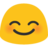 Bible Chat Mat: Download, Print, Discuss Questions & Colour Instructions - https://www.bathandwells.org.uk/wp-content/uploads/2020/03/Instructions.pdfEaster Sunday - https://www.bathandwells.org.uk/wp-content/uploads/2020/04/Its-Easter.pdf  Illustration Ministry: The release the resources on Fridays but there does look like there were some good activities for last week so might be worth looking at on Friday?https://www.illustratedministry.com/weekly-resources/?ck_subscriber_id=798812598  Attached Together@Home: Using the lectionary readings which included Matthew (the Gospel passage on our rota for Sunday)Video: https://www.youtube.com/watch?v=HL8R158Ujp4